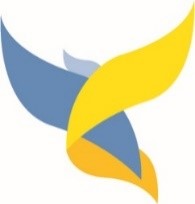 Young Faith Matters reportTitleChristmas MoviesChristmas MoviesDiocesan Vision objective:1.1 Shift the focus of church life to outreach, the joy of service, partnerships and outward-facing projects that make a difference to people’s lives in our communities1.1 Shift the focus of church life to outreach, the joy of service, partnerships and outward-facing projects that make a difference to people’s lives in our communitiesActivity:Delivering a series of Christmas Movie Nights at points across the diocese enabling opportunities for young people to gather building relationship across boundaries encouraging outreach. Delivering a series of Christmas Movie Nights at points across the diocese enabling opportunities for young people to gather building relationship across boundaries encouraging outreach. Objective:3:3 Develop the capacity of Ministry Areas to deliver innovative opportunities to engage a wider range of children and young people in exploring faith.3:3 Develop the capacity of Ministry Areas to deliver innovative opportunities to engage a wider range of children and young people in exploring faith.Comments:To set up opportunities to gather young people at points across the diocese. 1. Penarth, 2. Pontypridd. Penarth All Saints and Pontypridd St Catherine’s took place on 17th and 18th Dec. The concept was to arrange events that attracted young people to build relationships and develop positive faith climates, to feel they belong before they believe and enabling spiritual growth. These events are to encourage that sense of belonging while on a journey to faith.To set up opportunities to gather young people at points across the diocese. 1. Penarth, 2. Pontypridd. Penarth All Saints and Pontypridd St Catherine’s took place on 17th and 18th Dec. The concept was to arrange events that attracted young people to build relationships and develop positive faith climates, to feel they belong before they believe and enabling spiritual growth. These events are to encourage that sense of belonging while on a journey to faith.Schedule/ planSchedule/ planSchedule/ planTime:ActivityPerson responsible6:30 	team arrive and set upHost team7:00 – 7:25Welcomes / intros / outline evening party gamesHost team7:25 – 9:05Film – ELF (running time 1hr37) with Popcorn and drinksSL9:05 – 9:15FoodSL9:15 – 9:45God slot9:45 – 10:00Final game and goodbyesHost teamImpact:Impact:Impact:Both film nights were hosted by the local churches mentioned above and positive comments received. There were several positive conversations with teenagers who are keen to meet up again. There were several people who booked to come but decided not to over the current COVID19 Omicron virus concerns but who have contacted me to be contacted for future events.Both film nights were hosted by the local churches mentioned above and positive comments received. There were several positive conversations with teenagers who are keen to meet up again. There were several people who booked to come but decided not to over the current COVID19 Omicron virus concerns but who have contacted me to be contacted for future events.Both film nights were hosted by the local churches mentioned above and positive comments received. There were several positive conversations with teenagers who are keen to meet up again. There were several people who booked to come but decided not to over the current COVID19 Omicron virus concerns but who have contacted me to be contacted for future events.